New Mexico Agronomy CDE Test Bank updated 2015 **Note: Questions numbered 100 and above were added in 2015.**Agronomy Production PracticesFertilizers and Fertilizer Application1.  A local farmer wants to apply a total of 190 pounds of nitrogen per acre on his rice field. He has spread 8 tons 	per acre of dry manure with an average analysis of 10 pounds of nitrogen per ton. How many additional pounds 	of nitrogen must he apply?A.  100B.  110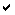 C.  283D.  None, He has applied enough already.2.  A fertilizer is being advertised as an all purpose 20-20-20. What does the 20-20-20 indicate?	A.  20% nitrogen, 20% phosphorus 20% potassium	B.  20% potassium chloride	C.  20% urea, 20% P2O5, 20% K2O	D.  both a and c3.  Mary Hill owns a wheat farm in Kansas. The soil tests show she needs to apply 45 lbs. of nitrogen per acre to 	meet her crop goals. She has decided to apply anhydrous ammonia which contains approximately 82% nitrogen 	to her half section (320 acres) which will be in crop. If anhydrous ammonia costs $0.62 per pound, what will be 	her total cost for fertilizer? (round to two decimal points)A.  $10,535 B.  $27.90 C.  $32.92 D.  $8,9284.  Jim, a wheat farmer in Texas, is planting a field of wheat which measures 1419’ by 1320’. He is using a no-till 	drill and applying his fertilizer at the same time he seeds. He is applying 12 gallons per acre of 28% liquid 	nitrogen, (2.99 pounds of N per gallon) at a cost of $1.15/gallon and 20 pounds per acre of a starter fertilizer, 	11-52-0, at a cost of $680/ton. He is seeding at a rate of 65 pounds of seed per acre and figures he will need an 	additional 10% seed for corners.	What is the per acre cost of the fertilizer he is applying?A.  $6.80 B.  $20.60 C.  $13.80 D.  $12.995.  Your soil test recommends 150 pounds of nitrogen per acre applied to your 25 acre field. How much 35-0-0 do 	you need to apply to meet the recommendation for this field?	A.  429lbs./acre	B.  150 lbs./acre	C.  444 lbs./acre	D.  245 lbs/acre6.  A fertilizer that is a high pressure liquid and 82.2% nitrogen is:	A.  urea	B.  82% nitrogen solution	C.  aqua ammonia	D.  anhydrous ammonia7.  Steve Miller owns a vegetable farm in California. The soil tests show he needs to apply 120 lbs. of nitrogen per 	acre to meet his yield goal for sweet corn. He has decided to apply urea which contains approximately 46% 	nitrogen to his half section (320 acres) which will be in crop. If urea costs $.39 per pound, what will be his total 	cost for fertilizer? (round to two decimal points)A.  $32,556.52B.  $14,976.00C.  $6,888.96D.  $12,208.69100.  Your agronomist suggests applying a 35-0-0-10 fertilizer to your land. The 10 represents 10 %:A.  sulfurB.  limeC.  boronD.  zinc101.  Your soil test recommends 85 pounds of nitrogen per acre applied to your 75 acre canola oilseed crop.  How 	much 36-0-0 do you need to apply per acre to meet the recommendation?A.  236 lbs.B.  200 lbsC.  20,708 lbs.D.  36 lbsPlanting , Seeding, and Acreage8.  You are planting a field of pinto beans 1000’ X 697’. The seed you purchase is 98% pure and has a 	germination rate of 94%. You want to plant 60 pounds of viable seed per acre. How many actual 	bags of seed should you buy? The seed comes in 50 pound bags.A.  21B.  20C.  19D.  189.  How many sections of land are in a township?A.  6B.  16C.  36D.  7210.  You have a half section of dryland wheat in Western Kansas. You have your wheat custom 	harvested at a cost of $15 per acre plus $.25 per bushel. You expect a yield of 48 bushels per 	acre. What are your harvest costs per acre?A.  $15B.  $48C.  $27D.  $5011.  The NW ¼ of Section 12 Township 19 Range 32 contains a maximum of:A.  40 acresB.  80 acresC.  160 acresD.  320 acres102.  Jim, a wheat farmer in Texas, is planting a field of wheat which measures 1419’ by 1320’. He is using a no-till 	drill and applying his fertilizer at the same time he seeds. He is applying 12 gallons per acre of 28% liquid 	nitrogen, (2.99 pounds of N per gallon) at a cost of $1.15/gallon and 20 pounds per acre of a starter fertilizer, 	11-52-0, at a cost of $680/ton. He is seeding at a rate of 65 pounds of seed per acre and figures he will need an 	additional 10% seed for corners.How many pounds of wheat seed should Jim order from his local co-op? (round up if needed to the next pound)A.  65B.  279C.  2795 D.  3075103.  A friend wants to plant his 45 acre lettuce field with a population of 28,000 plants per acre. The recommended 	seeding rate for the selected variety is 7.5 pounds per acre. The germination rate is 97.8%. How many pounds of 	seed does he need to plant to cover the field?A.  385 poundsB.  345 poundsC.  625.8 poundsD.  338 poundsPlant Stand Densities12.  If the recommended seeding rate for wheat is 13 to 21 seeds per foot within a 7 inch row, what 	would happen if the rate was increased to 60 seeds per foot within a 7 inch row?A.  nothing would occurB.  disease and lodging would increaseC.  increased yield would result in better strawD.  an increase in tiller numbers13.  Your crop advisor is counting plants in your corn field to determine plant population. 	The corn is planted in 30 inch rows with an average of 38 plants per 20 foot length. 	What is the plant population per acre?A.  29,620B.  33,100C.  37,540D.  41,320104.  You are estimating the plant population for your cotton field planted on 30 inch rows.  In 17 feet 5 inches you 	counted 18 plants. What is your average plant population per acre?A.  17,500B.  18,000C.  36,000D.  180,000Tillage and Cropping Systems14.  Prolonged applications of animal manure or biosolids can result in a build up of which of 	these nutrients?A.  PhosphorusB.  NitrogenC.  PotassiumD.  Sulfur15.  A limitation of a no-till cropping system is:A.  increases in fuel costsB.  increases in amount of machinery purchasesC.  more labor requiredD.  certain crop disorders may be more of a problem16.  If a farmer uses a disc-chisel in a tillage system, these are considered:A.  no-tillB.  residue enhancersC.  secondary tillageD.  primary tillage17.  What advantage does a crop rotation system have over a single crop system?A.  requires less machineryB.  helps break pest cyclesC.  allows farmers maximum participation in government commodity programsD.  reduces chances of a crop failure18.  Green manuring is a process of:A.  Adding manure as postemergence treatment to plantsB.  Adding manure to plants while they are youngC.  Growing a crop to trap insectsD.  Growing a crop and plowing it under before planting the next crop105.  Fallowing land can best be described as:A.  land used for recreational purposesB.  land set aside for homes or other structuresC.  land left idle for one year for weed control or moisture retentionD.  land in a government program for wildlife enhancement106.  One limitation of a no-till system is:A.  increases fuel costsB.  requires more laborC.  increases machinery costsD.  certain pests may be more of a problemEntomology Insects19.  Which of the following insects is considered a beneficial or predatory insect?A.  AphidsB.  Mexican bean beetleC.  Japanese beeleD.  green lacewing20.  The grain that you had stored is full of holes. Which of the following insects most likely 	caused this damage?A.  honey beesB.  lady beetleC.  sawtooth grain beetleD.  corn earworm21.  Of the beetles listed which is the smallest?A.  Lady beetleB.  Colorado potato beetleC.  Flea beetleD.  Japanese beetle22.  An example of biological aphid control is:A.  using an insect growth regulatorB.  destroying all natural predatorsC.  setting and maintaining trapsD.  introduction and protection of natural predators23.  With a systemic insecticide the insect may be killed by:A.  Ingesting a portion of the plantB.  Wintering over in crop residue that was sprayed with insecticideC.  Contact with the insecticide from spraying the fieldD.  Both a and c107.  Which of the following insects has a gel-like body?A.  aphidB.  spidermiteC.  bean leaf beetleD.  green lacewing108.  Which of the following insects is necessary for pollinating vegetable crops such as cucumber, watermelon, and 	cantaloupe?A.  GrasshopperB.  Gypsy mothC.  Honey beeD.  Corn earwormInsecticides24.  Which of the following is a way to prevent pesticide resistance?A.  discourage natural predatorsB.  use pesticides with a single site of actionC.  use the same pesticide on the same pest year after yearD.  rotate pesticides with different modes of action25.  Integrated pest management (IPM) is pest control based on the principle of:pest eradication through A.  chemical and nonchemical management proceduresB.  management of pest populations through a combination of various chemical pesticide groupsC.  management of pest populations through chemical and nonchemical proceduresD.  pest eradication through a management program which combines using various pesticide groups at established time periods26.  Which of the following classes of insecticides requires the most thorough spray 	coverage?A.  contactB.  systemicC.  photosyntheticD.  seed treatment109.  An insecticide that moves throughout the plant is:A.  systemicB.  contactC.  photosyntheticD.  juvenile110.  Which of the following signal words represent the greatest hazard?A.  hazardB.  warningC.  dangerD.  toxicInsecticide Application27.  You are spraying a field at 7 MPH. Your nozzle output is 0.32 GPM. The nozzles are 32 inches apart.  How 	much spray mixture do you need per acre?A.  5.6 gallon/acreB.  8.5 gallons/acreC.  12.7 gallons/acreD.  2.0 gallon/acre28.  Select the condition that could help reduce pesticide volatilization:A.  high air temperaturesB.  low relative humidityC.  incorporation in soilD.  small droplets111.  You are spraying a field at 6 MPH.  Your nozzle output is 0.45 GPM. The nozzles are 35 inches apart.  How 	much spray mixture do you need per acre?A.  5.6 gallonsB.  8.2 gallonsC.  12.7 gallonsD.  2.3 gallonsPlant Diseases29.  Which of the following diseases contain certain compounds (alkaloids) that are toxic to animals?A.  corn smutB.  ergotC.  powdery mildew of red cloverD.  spring black stem of alfalfa30.  Powdery mildew can be controlled by using which of the following type of crop protection product(s)?A.  nematicideB.  miticideC.  fungicideD.  all of the above31.  Which of the following pathogens would cause a streaming or water-soaked effect in leaf tissue?A.  fungiB.  bacteriaC.  virusD.  nematode32.  Your oat crop has a black growth where the seed should be. This blows in the wind. This disease is probably caused by?A.  BacteriaB.  FungiC.  VirusD.  Herbicide33.  Stewarts wilt (Pantoea stewartii) on sweet corn is caused by a:A.  A bacteriaB.  An insectC.  A virusD.  A fungus34.  This disease spreads by water splash and causes problems with water uptake in the plant as it grows in the vascular tissue. The cause is most likely a	.A.  virusB.  nematodeC.  bacteriaD.  fungi35.  A systemic fungicide:A.  does not move in the plantB.  moves throughout the plantC.  only moves in the roots of the plantD.  only moves in the plant stem36.  Plant diseases native to an area and generally at a low level are called:A.  endemicB.  epidemicC.  pathogenicD.  organismal37.  It may be necessary to repeat an application of a foliar (ex. leaf blights) fungicide because:A.  the fungi become resistant to the fungicideB.  new diseases become a problemC.  the disease becomes more severe with timeD.  the plant continues to produce new unprotected foliage112.  Your tobacco leaves look mottled and twisted. Nothing has been sprayed in the area. What is the most likely 	cause listed?A.  BacteriaB.  VirusC.  FungiD.  Japanese beetle feeding113.  Corn mushroom (smut) is considered a delicacy in some cultures. What causes this disease?A.  herbicideB.  virusC.  fungiD.  bacteria114.  You are called by your neighbor to look at his cucumbers. The foliage is covered with white spots. With close 	inspection the spots appear powdery. Which of the following most likely caused the problem?A.  white grubsB.  bacterial wiltC.  powdery mildewD.  herbicide damage (pigment inhibitor)Plant Science Crop Specific Knowledge38.  Which of the following crops uses the most applied nitrogen?A.  cornB.  soybeansC.  cottonD.  orchardgrass39.  In small grain production (rice, wheat, rye, barley or oats), which of the following leaves is 	most important to grain fill?A.  The flag leafB.  Leaves produced while tilleringC.  All leaves are equally importantD.  None of the above40.  Certain genetic lines of corn, soybeans and cotton have been genetically modified to be tolerant to what 	commonly used herbicide:A.  AltrazineB.  LibertyC.  CobraD.  Accent41.  Which of the following stages of wheat growth comes first in the development of a wheat 	plant?A.  soft doughB.  tiller stageC.  first node appearsD.  flag leaf stage42.  Certain genetic lines of corn and soybeans have been genetically modified to be tolerant to what commonly 	used herbicide:A.  Dual II MagnumB.  BanvelC.  RoundupD.  Callisto43.  A hybrid is:	A.  the most expensive seed source	B.  a cultivated variety within a plant species that is different from other members of its species	C.  a male plant	D.  offspring of two parents that are different in one or more heritable characteristics44.  A cultivar is:A.  the most expensive seed sourceB.  a cultivated variety within a plant species that is different from other members of its speciesC.  a male plantD.  offspring of two parents that are different in one or more heritable characteristics45.  What type of wheat is generally used to produce spaghetti noodles:A.  Hard Red WinterB.  Soft WhiteC.  Hard WhiteD.  Durum46.  Vernalization is a process some plants require to flower and produce seed. An example of a crop that needs 	vernalization is:A.  dent cornB.  sweet cornC.  winter wheatD.  cotton47.  A wheat plant would be damaged most by a frost at what stage of development:A.  pre-emergenceB.  early tilleringC.  just before it heads outD.  just before harvest115.  Which of the following crops uses the most nitrogen?A.  cornB.  soybeansC.  cottonD.  orchardgrass116.  By cutting alfalfa too late in the fall, the farmer will:A.  Increase his yield for the next yearB.  Destroy alfalfa weevil wintering overC.  Increase the carbohydrate reserves stored in the crownD.  Weaken the stand next spring or reduce yields next spring117.  What role do rhizobia bacteria play in white clover plant development?A.  fix nitrogen from the air and make it available to the plant.B.  loosen soil to allow for better root development.C.  provide more axillary budsD.  prevent worms from feeding on roots.Distinguishing Plant Characteristics48.  As a rice, wheat, rye or other grain crop plant emerges through the soil surface the primary leaf or plumule is 	protected by theA.  hypocotylsB.  coleoptileC.  rhizomeD.  mesocotyl49.  Which of the following crops is a dicot?A.  cornB.  riceC.  orchardgrassD.  tomato50.  Which of the following species has a spiked inflorescence?A.  TomatoB.  Kentucky bluegrassC.  TimothyD.  Oats51.  On a grass plant which part is a clasp-like structure located where the blade attaches	to the stem?A.  LiguleB.  Apical meristemC.  AuricleC.  Root52.  A soybean plant has the top of the plant eaten by a ground hog. The plant recovers and continues to grow. What 	part of the plant makes this possible?A.  AuriclesB.  Axillary budsC.  Large StomatesD.  Rhizomes53.  The part of the seed that becomes the first root is called the	.A.  RadicleB.  PlumuleC.  EndospermD.  Hilum54.  Which of the following has a panicle inflorescence?A.  alfalfaB.  Kentucky bluegrassC.  ryeD.  morninglory55.  The tillers of a plant can best be described as:A.  rootsB.  leavesC.  crownD.  stems56.  Which of the following definitions best describes a petiole:A.  the surface of the leafB.  the stem attached to the leafC.  the vein structure in the leafD.  the edge of the leaf118.  The endosperm is	                   to an emerging seed.A.  The starchy food sourceB.  The first rootC.  Protection for the plumuleD.  The embryo119.  The first true leaves on a soybean plant are	.A.  CotyledonsB.  UnifoliateC.  TrifoliateD.  Parallel veined120.  Which of the following structures would be considered an underground stem?A.  SeedB.  AuricleC.  RhizomeD.  NodulePlant Nutrition57.  A crop of corn can best take up which of the following forms of	nitrogen?A.  ammonium and nitriteB.  ammonium and nitrateC.  nitrite aloneD.  nitrogen from the atmosphere58.  Generally which nutrient deficiency causes grass leaves to have yellow margins?A.  phosphorusB.  ironC.  potassiumD.  sulfur59.  What role does nitrogen play in a plant?A.  It is a primary component of celluloseB.  It is used for synthesis of proteinsC.  It is part of the lignin in a plantD.  It is a primary compound in sugars60.  The secondary nutrients are:A.  Calcium, manganese, and sulfurB.  Calcium, magnesium, and sulfurC.  Copper, magnesium, and sodiumD.  Sulfur, calcium, and phosphorus61.  Which of the following is not a primary nutrient for plant growth?A.  CalciumB.  NitrogenC.  PhosphorusD.  Potassium62.  Plant tissue analysis can give information on:A.  additional fertility needsB.  harvest dateC.  GMO or notD.  number of degree days121.  Your rice plant has yellow lower leaves. The newer leaves appear green. The intermediate leaves show 	yellowing from the tip down the midvein. Which nutrient deficiency possibly caused this damage?A.  PhophorusB.  SulfurC.  BoronD.  Nitrogen122.  Which of the following is not a micronutrient needed for plant growth?A.  BoronB.  IodineC.  ZincD.  Manganese123.  What role does phosphorus play in a plant?A.  It is a primary component of celluloseB.  It is used for energy storage and transferC.  It is part of the lignin in a plantD.  It is a primary compound in sugars.Plant Physiology63.  Sweet corn hybrid XYZ is ready for picking in 82 days in Fairfield, Michigan but it takes 102 days for the same 	sweet corn to be ready in Fairfield, Washington. The best explanation for this is difference in:A.  elevationB.  degree daysC.  sub-soil structureD.  soil texture64.  Drought has the most severe impact on yield of most grain crops during:A.  cotyledon stageB.  rooting stageC.  mature seed grain stageD.  flowering reproductive stage65.  Winter varieties of crops need a cool or freezing period in order to insure the plant will flower the next year. For 	example winter wheat. This process is called:A.  vernalizationB.  glutenizingC.  scarificationD.  bolting66.  Geotropism is caused by plant hormones that cause a plant toA.  lean toward a light sourceB.  have downward growth of rootsC.  have upward growth of stemsD.  both b and c124.  Vernalization is a process some plants require to flower and produce seed. This process involves exposure to:A.  cold temperaturesB.  hot temperaturesC.  over 12 hours of sun lightD.  under 12 hours of sun light125.  Earliest planting date for a crop species is determined by . . .A.  Soil moistureB.  Calendar dateC.  Soil temperatureD.  Crop variety126.  The average water needs of a plant are greatest when:A.  the seed is placed in the soilB.  when the plant is in the cotyledon stageC.  when the plant is nearing or in reproductive stageD.  when the plant has reached maturitySoils and Soil FertilityBasic Soil Science67.  The largest particle in soil is?A.  sandB.  siltC.  clayD.  loam68.  A soil is classified as “acid” if it has a pHA.  Below 6.5B.  Higher than 7.5C.  That is neutralD.  Has no pH69.  Which of the following soil types would have the highest Cation Exchange Capacity (CEC)?A.  SandB.  Sandy clay loamC.  Silt loamD.  Muck70.  The water pH of a soil is an accurate measure of what?A.  The amount of soluble salts in a soilB.  The lime requirement of a soilC.  The concentration of hydrogen ions in the soil solutionD.  The amount of free lime in the soil71.  Which of the following is not a liming material?A.  Ag ground limestoneB.  Potassium nitrateC.  Calcium carbonateD.  Ag pulverized slag72.  A recognizable compaction layer in a field is often called:A.  caliche materialB.  a plow panC.  a drill panD.  a cultivation pan73.  Cropping systems can modify soil structure by:A.  increasing root activityB.  protecting the soil from erosionC.  adding organic matterD.  all the above74.  Soil structure is defined as:A.  the way sand, silt and clay are grouped togetherB.  the way the soil was built by glaciersC.  the ability of soil to be used in supporting buildingsD.  the percent of sand, silt and clay127.  A soil is classified as “alkaline” if it has a pHA.  below 6.5B.  higher than7.5C.  that is neutralD.  has no pH128.  A soils cation exchange capacity or CEC is determined by its organic matter content and the amount of:A.  sandB.  siltC.  clayD.  water129.  Which of the following soil components has the largest surface area per cubic foot of soil?A.  SandB.  SiltC.  ClayD.  Metals130.  Your soil has a pH of 7.5. You need to lower it to 7.0. What can you do?A.  Apply sulfurB.  Apply limeC.  Apply micronutrientsD.  Apply herbicidesSoil Fertility75.  Soil sampling should not be conducted :A.  if rain is expectedB.  if tillage is going to be doneC.  if the soil is too warmD.  if the soil is frozen76.  A nutrient has greater potential to move into groundwater on a soil with:A.  high organic matter content, such as a muck soilB.  high sand content, such as a sandy soilC.  high clay content, such as a clay loam soilD.  high silt content, such as a silty clay loam soil77.  A nutrient has greater potential to move into groundwater on a soil with:A.  high organic matter content, such as a muck soilB.  high sand content, such as a sandy soilC.  high clay content, such as a clay loam soilD.  high silt content, such as a silty clay loam soil78.  Increasing the pH on certain soils increases the availability of:A.  microbes and earthwormsB.  cations like calcium and magnesiumC.  anions like ironD.  soil moisture79.  Phosphorus will not move a great deal in soil because:A.  it is a cation and reacts with organic matterB.  it is a cation and reacts with sandC.  it is an anion and reacts with calcium, iron, aluminum and clay surfacesD.  it is always applied at low rates131.  When taking soil fertility samples the depth of sampling should;A.  Be several feetB.  Reflect depth of tillage and crop characteristicsC.  Stay in the top two inches of soilD.  Vary with the amount of fertilizer used132.  Potassium is held in soil:A.  by binding to electrical charges on/in minerals and claysB.  by binding to cobaltC.  by binding to soil microbesD.  by binding to the soil solution133.  Which of the following nutrients becomes more available as the pH increase? (becomes more alkaline)A.  copperB.  ironC.  manganeseD.  calcium134.  Lowering the pH on certain soils increases the availability of:A.  microbes and earthwormsB.  cations like calcium and magnesiumC.  anions like ironD.  soil moistureWeed ScienceHerbicides80.  Why would you add a surfactant to a pesticide for application?A.  to enhance adsorption of the pesticideB.  to aid in spreading and sticking of the pesticideC.  to enhance the pesticide’s rain-fastnessD.  all of the above81.  The proper mixing order for herbicides is:A.  wettable powders – dispersible granules – emulsifiable concentrates –surfactantsB.  surfactants – liquid fertilizers – wettable powders – dispersible granules –emulsifiable concentratesC.  surfactants – liquid fertilizersD.  emulsifiable concentrates – dispersible granules – wettable powders – surfactants – surfactants82.  Foliar applied herbicides that exhibit differential selectivity are generally based upon what?A.  differential placementB.  differential metabolismC.  physiological morphogenesisD.  both a and c83.  The movement of pesticides downward through the soil to the water table is called?A.  RunoffB.  DriftC.  LeachingD.  Back-siphoning84.  Looking at the Accent 4DF label what does the DF stand for?A.  Dispersible flowableB.  Dry flowableC.  Dissolved formulationD.  Dissolved floride85.  Which of the following statements appears on all pesticide labels?A.  Keep out of reach of childrenB.  Calibrate sprayer before application.C.  Danger – poison.D.  Caution – May be harmful if swallowed86.  Which of the following is the best way to avoid herbicide resistance?A.  Plant the same crop and use the same herbicide at a higher rate.B.  Plant the same crop and combine different herbicide familiesC.  Rotate crops using Roundup-Ready technology.D.  Rotate crops using different herbicide families.87.  A herbicide application made before the crop or weeds emerges is:A.  a postemergence applicationB.  a preemergence applicationC.  a post-banded applicationD.  an off-label application135.  The selectivity of a herbicide is a measure of the:A.  herbicide’s ability not to go off target (i.e. no drift, runoff, etc.)B.  toxicity to humansC.  time it will remain active in the soilD.  species of weeds it will kill or control136.  The reason for adding liquid fertilizer solution to herbicide applications is to:A.  Optimize the pesticide’s activityB.  Aid in the penetration and absorption of the pesticideC.  Aid in the translocation of the pesticide to the active siteD.  All of the above137.  An herbicide is most likely to pollute groundwater if it has which of the following characteristics?A.  rapidly degraded by soil organismsB.  strongly adsorbed to soil colloidsC.  high solubilityD.  high volatility138.  A thick, waxy plant cuticle:A.  decreases the amount of herbicide neededB.  increases the amount of herbicide needed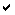 C.  has no affect on the rate of herbicide neededD.  requires a double rate of herbicideHerbicide Application88.  You have a center pivot irrigating 148 acres of tomatoes. To control weeds you will chemigate 4.5 ounces of 	herbicide per acre on his field. How many gallons of herbicide must you use for this application?A.  4.5 gallonsB.  5 gallonsC.  5.2 gallonsD.  3.8 gallons89.  The label directs you to add a spreader-sticker to the tank mix. The application rate for the spreader-sticker 	(surfactant) is 3 quarts per 100 gallons of water. You need to mix 115 gallons of spray. How much spreader-	sticker do you need?A.  34.5 ozB.  110 ozC.  55 ozD.  441 oz139.  Rainfall or irrigation is needed after a preemergence herbicide application to:A.  decrease the rate of microbial activityB.  move the herbicide into the weed germination zoneC.  decrease the rate of herbicide breakdownD.  improve the distribution of the pesticide sticker used140.  The label directs you to add a spreader-sticker to the tank mix. The application rate for the spreader-sticker 	(surfactant) is 3 quarts per 100 gallons of water. You need to mix 115 gallons of spray. How much spreader-	sticker do you need?A.  34.5 ozB.  110 ozC.  55 ozD.  441 oz141.  Spray drift is the least when which of the following conditions exist?A.  droplet size increases, wind speed increasesB.  droplet size decreases, wind speed decreasesC.  droplet size decreases, wind speed increasesD.  droplet size increases, wind speed decreasesHerbicide Injury90.  The broadleaf weeds in your corn field are showing a white coloration. Which of the following herbicide types 	would most likely cause such injury?A.  Growth regulatorB.  Cell membrane disrupterC.  Amino acid inhibitorD.  Pigment inhibitor91.  Your tomato plants are twisting toward the ground and dying. Which of these type of herbicides most likely 	caused this damage?A.  cell membrane disrupterB.  growth regulatorC.  pigment inhibitorD.  amino acid inhibitor142.  The broadleaf weeds in your sorghum field are showing cupped leaves and epinasty. Which of the following 	herbicide types would most likely cause such injury?A.  growth regulatorB.  cell memebrane disrupterC.  pigment inhibitorD.  amino acid inhibitorWeeds92.  Which of the following weed species is a biennial?A.  PigweedB.  Canada thistleC.  Wild carrotD.  Johnsongrass93.  Canada thistle is a problem weed that spreads by creeping roots. Which of these methods would best control this 	weed?A.  PlowingB.  CultivationC.  Spring applied fungicidesC.  Fall applied herbicides94.  Weeds such as nightshade are hard to control in crops like tomato because:A.  they are herbicide resistantB.  they are in the same family.C.  tomato closes canopy quickly.D.  nightshade grows faster95.  Weeds are a problem year after year because:A.  weeds can grow in all soil temperaturesB.  weeds can grow in any soil pHC.  the seed can be dormant in the soilD.  weeds are resistant to most herbicides143.  Johnsongrass is a primary noxious weed in most states due to its spread by both seed and rhizome. Which of 	these methods would best control this weed?A.  PlowingB.  CultivationC.  Spring applied fungicidesD.  Fall applied herbicides144.  Which of the following weeds contains alkaloids that can cause hallucinations or death if ingested?A.  dandelionB.  jimsonweedC.  wild carrotD.  pigweed